S.N.A.L.S.-Conf.S.A.L.Sindacato Nazionale Autonomo Lavoratori ScuolaCOMONotiziario Sindacale		Alle RSU		Albo Sidacale*	ALLARME RETRIBUZIONI DOCENTI ITALIANI. SERAFINI: ADEGUARE GLI STIPENDI DEGLI INSEGNANTI ITALIANI AI LIVELLI EUROPEIIl Segretario generale dello Snals-Confsal, Elvira Serafini, è stato intervistato da TGcom 24 sulla questione delle basse retribuzioni del personale scolastico. E’ possibile rivedere l’intervista al link: https://youtu.be/CnevSMsS0eI , di cui si riporta di seguito il testo:TG. Differenze enormi in Europa tra gli stipendi di alcuni paesi e quelli italiani che, ad esempio, sono pagati fino alla metà di quelli tedeschi.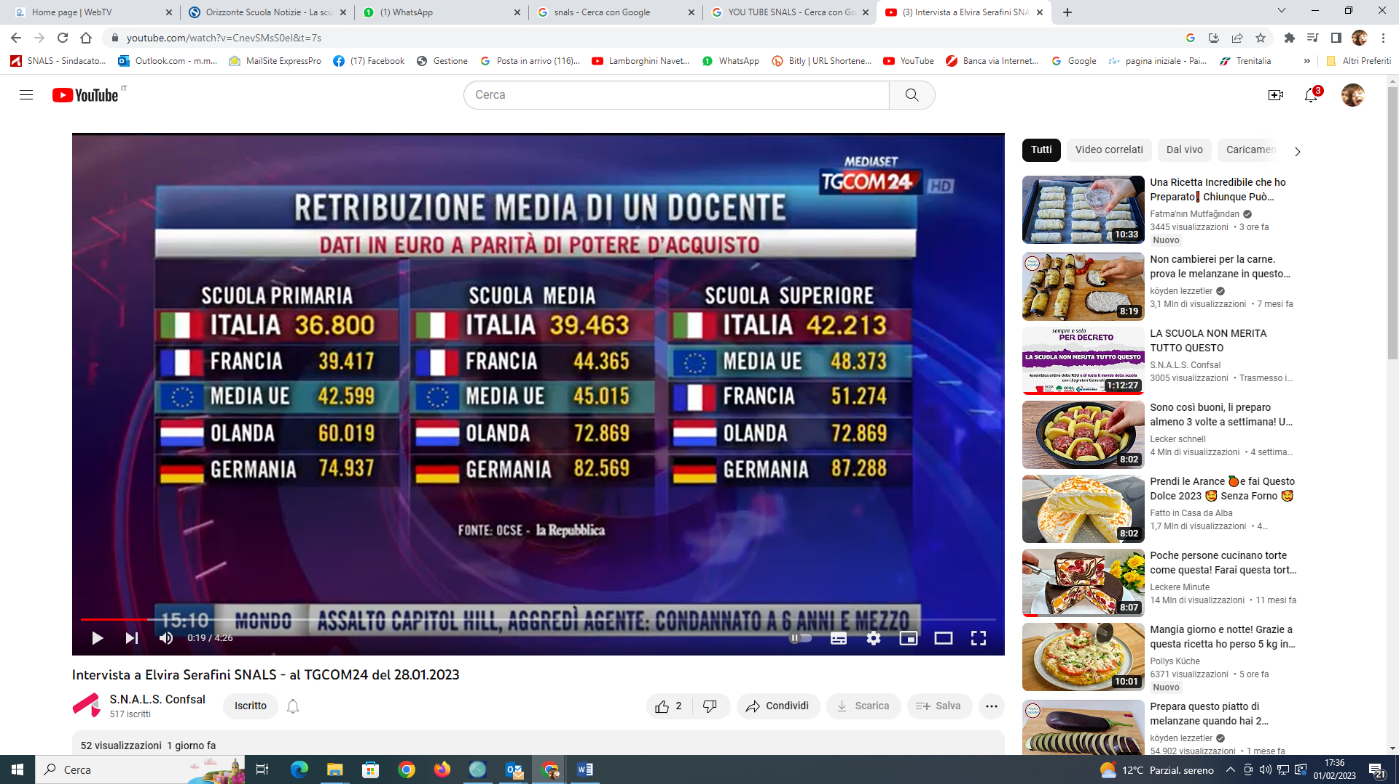 S. Un problema ultradecennale che lo Snals-Confsal ha sempre sottoposto ai vari Governi che si sono succeduti e al mondo politico è proprio quello delle basse retribuzioni del personale scolastico rispetto all’Europa. Lo Snals-Confsal ha sempre sostenuto la necessità di un adeguamento dei salari dei docenti italiani a quelli dei colleghi dell’Eurozona. Le tabelle OCSE 2022 ribadiscono l'inadeguatezza delle loro retribuzioni rispetto ai livelli retributivi europei. C’è un divario enorme, infatti, nonostante il lavoro svolto dai docenti di tutte le istituzioni educative e formative italiane, scuola, università, ricerca, alta formazione artistica e musicale, venga apprezzato ovunque e siano riconosciuti la grande capacità progettuale nonché gli ottimi risultati raggiunti. Pertanto il nostro sindacato ritiene che un aumento stipendiale a tutto il personale che opera in queste istituzioni sia giusto e doveroso, oltreché adeguato ad un lavoro eccellente che in esse viene svolto.TG. Differenze retributive con il resto d’Europa, ma anche tra le stesse scuole del territorio. Ad esempio vediamo una disparità tra le scuole del Nord e quelle del Sud nella formazione dei ragazzi.S. Va precisato che queste differenze non sono attribuibili ai docenti o a stili di insegnamento, perché gli insegnanti, come anche i dirigenti e il personale ATA, lavorano su tutto il territorio nazionale dando il massimo di se stessi. Indubbiamente ci sono delle realtà in cui manca il “supporto” alle istituzioni  scolastiche: scarsa presenza di mense, palestre, attività collaterali che dovrebbero ampliare e potenziare  l’offerta formativa, per non parlare di infrastrutture insufficienti. E’ questo che crea la differenza. Noi, come Snals-Confsal, vogliamo rappresentare la voce di queste realtà perché la scuola deve essere uguale per tutti e garantire a tutti pari opportunità. Chiediamo, quindi, soprattutto per alcune zone del Mezzogiorno, una maggiore attenzione, un potenziamento di tutte quelle attività che supportano la scuola nella sua azione educativa e formativa perché stimolano lo studio e la motivazione e sono indispensabili, considerata la grande influenza che hanno sullo sviluppo psicofisico e della personalità dei ragazzi.Auspichiamo che questo Governo onori gli impegni presi, dando priorità all’istruzione con investimenti adeguati e realizzi il miglioramento delle condizioni di lavoro e stipendiali di tutto il personale che lavora nelle nostre istituzioni educative e formative, leve della crescita economica e sociale del Paese.*	PENSIONANDI & PENSIONATI-	Schede di approfondimento su Pensioni e Buonuscita (TFS/TFR)Scheda n. 31/23: Importo aggiornato al 2023 riscatto laurea a costo agevolatoL'INPS con Circolare n. 19 del 10 febbraio 2023 ha precisato l'imponibile 2023 su cui calcolare il costo riscatto laurea ad onere ridotto.Nella scheda n. 31/23 viene aggiornato il costo del riscatto agevolato per le domande inviate all'INPS on line dal 01/01/2023  e viene calcolato il "risparmio" ottenuto da chi ha presentato la domanda di riscatto entro le ore 23.59 del 31.12.2022.Scheda n. 32/23: Docenti scuola primaria in ruolo giuridico 1983 ed economico 1987: Serve controllo contributi pensione e TFSMolti insegnanti di scuola elementare (ora primaria) nell'anno 1987 hanno ottenuto per effetto della Circolare ministeriale 10/04/1987 n.111 la nomina in ruolo con decorrenza giuridica dal 10.09.1983 ed economica dall'effettiva assunzione in servizio (in numerosi casi maggio 1987).Tali docenti devono controllare quanto prima i contributi INPS CASSA STATO e contributi TFS.Nella scheda n.32/23 viene, con opportuni esempi, spiegata l'importanza di tale controllo e viene anche suggerita la soluzione per rimediare ad eventuali errori commessi.Scheda SNALS: nuovo sito web INPSDal 12/2/2023 è stata aggiornata la versione del sito Inps web.L’utilizzo della nuova versione del sito web INPS comporta un “lavoro certosino” per la ricerca delle varie funzioni necessarie per accedere ai diversi servizi INPS on line.In aiuto agli iscritti e ai consulenti Snals, si allega in area riservata la scheda Snals: Nuovo sito web Inps, dove vengono riportati i nuovi Link. Cliccando sui caratteri colore azzurro si apre il relativo link.Visto il lavoro che questa scheda ha comportato, si consiglia ai consulenti di tenerla sempre sul computer utilizzato per le consulenze.In seguito all’aggiornamento sopra detto, alleghiamo le schede con i nuovi link per il login al sito: -	Nuovo link login in nuova passweb Inps	Scheda per nuovo link login in Nuova Passweb Inps ad uso operatori esecutori e certificatori delle scuole statali;-	Nuovo link login in servizi per Patronati	Scheda per nuovi Links login in Servizi per Patronati Inps ad uso operatori del Patronato “Inpas Confsal”.Visto che in questi giorni ci sono delle difficoltà nei collegamenti con l’Inps, causa la  nuova versione del sito web INPS, si prega di dare massima diffusione delle schede allegate, alle scuole e alle nostre sedi del Patronato Inpas.-	ANTICIPO BUONUSCITASi trascrive di seguito il link de “Il Sole 24 Ore” dove è possibile vedere un video che spiega il vantaggio di chiedere l’anticipo della Buonuscita dall’Inps all’1%.https://stream24.ilsole24ore.com/video/finanza-personale/statali-pensione-quando-arrivera-liquidazione/AEiLX6kC 